WOJEWODA LUBUSKI		 		                                                               Gorzów Wlkp., 5  listopada 2021 r.PS-V.431.5.2021.WSus                                                                                                  Pan                                                                                                 Mirosław Gąsik                                                                                                  Burmistrz Miasta                                                                                                  SzprotawaSzanowny Panie Burmistrzu,na podstawie art. 31 ust. 1 ustawy z dnia 7 września 2007 roku o pomocy osobom uprawnionym do alimentów (Dz. U. z 2021 r. poz. 877), w związku z art. 3 ust. 2 i art. 28 ust. 1 pkt 2 ustawy z dnia 23 stycznia 2009 r. o wojewodzie i administracji rządowej w województwie (Dz.U z 2019 r. poz. 1464) i art. 6 ust. 4 pkt 3 ustawy z  dnia 15 lipca 2011r. o kontroli w administracji rządowej (Dz. U. z 2020 r. poz. 224) Lubuski Urząd Wojewódzki w Gorzowie Wlkp. w dniu 20 września 2021 r. przeprowadził kontrolę problemową w Ośrodku Pomocy Społecznej w Szprotawie, (ul. Żagańska 6, 67-300 Szprotawa), w zakresie zasadności przyznawania świadczeń z funduszu alimentacyjnego, rzetelności i terminowości realizacji przez organ właściwy wierzyciela obowiązków wynikających z ustawy o pomocy osobom uprawnionym do alimentów oraz prawidłowości sporządzania sprawozdawczości.Kontrolą zostały objęte zagadnienia z zakresu zasadności przyznawania świadczeń z funduszu alimentacyjnego za okres od 1 października 2020 r. do 20 września 2021 r.Kontrolę przeprowadził zespół kontrolny w składzie:Wioletta Suska-Antkowiak – Inspektor wojewódzki w Wydziale Polityki Społecznej Lubuskiego Urzędu Wojewódzkiego w Gorzowie Wlkp., posiadająca upoważnienie Wojewody Lubuskiego nr 189-1/2021 z 14 września 2021 r. - przewodnicząca zespołu kontrolnego,Joanna Kędzior – Inspektor wojewódzki Wydziale Polityki Społecznej w Lubuskiego Urzędu Wojewódzkiego w Gorzowie Wlkp., posiadająca upoważnienie Wojewody Lubuskiego nr 189-2/2021 z 14 września 2021 r. - członek zespołu kontrolnego.Przed przystąpieniem do kontroli zespół kontrolny złożył pisemne oświadczenia o braku okoliczności uzasadniających wyłączenie od udziału w niniejszej kontroli.O terminie przeprowadzenia kontroli zawiadomiono jednostkę kontrolowaną pismem z  13 września 2021 r. (znak: PS-V.431.5.2021.WSus).(akta kontroli str. 3, 5-11)Jednostka kontrolowana realizowała zadania zlecone na podstawie: ustawy z dnia 7 września 2007 roku o pomocy osobom uprawnionym do alimentów (Dz. U. z 2020 r. poz. 808, Dz. U. z 2021 r. poz. 877),Uchwały Nr XX/142/2020 Rady Miejskiej w Szprotawie z dnia 24 kwietnia 2020 r., w sprawie uchwalenia Statutu Ośrodka Pomocy Społecznej w Szprotawie,Zarządzenia Nr 0151/80/08 Burmistrza Szprotawy z dnia 29 lipca 2008 r., w sprawie upoważnienia kierownika Ośrodka Pomocy Społecznej w Szprotawie do prowadzenia postępowań w sprawach świadczeń z funduszu alimentacyjnego i wydawania w tych sprawach decyzji,Zarządzenia Nr 0050/144/2014 Burmistrza Szprotawy z dnia 19 listopada 2014 r., w sprawie udzielenia upoważnienia kierownikowi Ośrodka Pomocy Społecznej w Szprotawie do reprezentowania jednostki samorządu terytorialnego w relacjach z organami administracji publicznej,Zarządzenia Nr 0151/81/08 Burmistrza Szprotawy z dnia 29 lipca 2008 r. w sprawie upoważnienia pracownika Ośrodka Pomocy Społecznej w Szprotawie do prowadzenia postępowań w sprawach świadczeń z funduszu alimentacyjnego i wydawania w tych sprawach decyzji,Zarządzenia Nr 0151/94/2010 Burmistrza Szprotawy z dnia 18 sierpnia 2010 r., w sprawie upoważnienia pracowników Ośrodka Pomocy Społecznej w Szprotawie do przeprowadzania wywiadów alimentacyjnych i odbierania oświadczeń majątkowych,Zarządzenia Nr 0050/82/2019 Burmistrza Szprotawy z dnia 22 maja 2019 r., w sprawie upoważnienia na wniosek Kierownika Ośrodka Pomocy Społecznej w Szprotawie, pracownika działu świadczeń rodzinnych i alimentacyjnych do poświadczenia za zgodność z oryginałem odpisów dokumentów przedstawionych przez stronę na potrzeby prowadzonych postępowań,Zarządzenia Nr 0050/21/2019 Burmistrza Szprotawy z dnia 14 lutego 2019 r., w sprawie upoważnienia na wniosek Kierownika Ośrodka Pomocy Społecznej w Szprotawie, pracownika działu świadczeń rodzinnych i alimentacyjnych do występowania do Ministra Cyfryzacji z wnioskami o udostępnienie danych lub informacji z centralnej ewidencji kierowców w zakresie posiadania dokumentu prawa jazdy przez dłużników alimentacyjnych, celem realizacji zadań ustawowych wynikających z ustawy o pomocy osobom uprawnionym do alimentów.  (akta kontroli str. 23-37)W toku kontroli ustalono, co następuje:zasadność przyznawania świadczeń z funduszu alimentacyjnego, rzetelność i terminowość realizacji przez organ właściwy wierzyciela obowiązków wynikających z ustawy o pomocy osobom uprawnionym do alimentów oraz prawidłowość sporządzania sprawozdawczości - oceniono pozytywnie Podczas czynności kontrolnych starano się ustalić, czy jednostka kontrolowana zgodnie z obowiązującymi przepisami przyznawała świadczenia z funduszu alimentacyjnego, czy terminowo przyznawała i wypłacała świadczenia z funduszu alimentacyjnego oraz czy prawidłowo sporządzała w tym zakresie sprawozdawczość. Oceny dokonano na podstawie mierników odnoszących się do kontrolowanego zagadnienia. Badając dokumentację źródłową rodzin, dla których w okresie objętym kontrolą zostało przyznane świadczenie z funduszu alimentacyjnego próbowano ustalić:Czy osoba realizująca kontrolowane zadanie posiada stosowne upoważnienie? Kryterium: legalność i rzetelność:Miernik 1: Czy osoba prowadząca postępowania w sprawie świadczeń z funduszu alimentacyjnego oraz realizująca obowiązki jako organ właściwy wierzyciela w zakresie  przekazywania do biura informacji gospodarczej informacji gospodarczej o zobowiązaniu lub zobowiązaniach dłużnika alimentacyjnego posiada stosowne upoważnienie? Liczba osób posiadających upoważnienie, w stosunku do ogółu osób prowadzących postępowania w sprawie świadczeń z funduszu alimentacyjnego (100% - norma, 90% - pozytywna z uchybieniami, 50% - 90% pozytywna z nieprawidłowościami, 50% - negatywna).Z wyjaśnień wniesionych przez kierownika Ośrodka Pomocy Społecznej w Szprotawie wynika, że zadania wynikające z ustawy o pomocy osobom uprawnionym do alimentów w okresie kontrolowanym realizuje 1 osoba, która posiada:- upoważnienie na mocy Zarządzenia Nr 0151/81/08 Burmistrza Szprotawy do prowadzenia postępowań w sprawach świadczeń z funduszu alimentacyjnego i wydawania w tych sprawach decyzji; - upoważnienie na mocy Zarządzenia Burmistrza Szprotawy Nr 0151/94/2010 do podejmowania działań wobec dłużników alimentacyjnych, prowadzenia postępowania i wydawania w tych sprawach decyzji oraz przekazywania do biura informacji gospodarczej informację gospodarczą o zobowiązaniu lub zobowiązaniach dłużnika alimentacyjnego wynikających z tytułów, o których mowa w art. 28 ust. 1 pkt 1 i 2 ustawy z dnia 2 września 2007 r. o pomocy osobom uprawnionym do alimentów (Dz. U. z 2019 r., poz. 670 ze zm.), w razie powstania zaległości za okres dłuższy niż 6 miesięcy;- upoważnienie na mocy Zarządzenia Nr 0050/21/2019 Burmistrza Szprotawy z dnia 14 lutego 2019 r. na wniosek Kierownika Ośrodka Pomocy Społecznej w Szprotawie, pracownika działu świadczeń rodzinnych i alimentacyjnych do występowania do Ministra Cyfryzacji z wnioskami o udostępnienie danych lub informacji z centralnej ewidencji kierowców w zakresie posiadania dokumentu prawa jazdy przez dłużników alimentacyjnych, celem realizacji zadań ustawowych wynikających z ustawy o pomocy osobom uprawnionym do alimentów. Nadzór nad prawidłową realizacją wszystkich zadań należących do właściwości Ośrodka Pomocy Społecznej sprawuje kierownik Ośrodka Pomocy Społecznej w Szprotawie, który posiada upoważnienie na mocy Zarządzenia Nr 0151/80/08 Burmistrza Szprotawy z dnia 29 lipca 2008 r. Zatem 100% osób prowadzących postępowanie w sprawie świadczeń z funduszu alimentacyjnego, o którym mowa w art. 8c oraz art. 12 ust. 2 ustawy z dnia 7 września 2007 r. o pomocy osobom uprawnionym do alimentów posiadają stosowne upoważnienia (upoważnienia w aktach kontroli).(akta kontroli str. 27-37)Zasadność przyznawania świadczenia z funduszu alimentacyjnego.Kryterium: legalność i rzetelność:Miernik 1: Czy jednostka kontrolowana przyznawała świadczenia z funduszu alimentacyjnego zgodnie z obowiązującymi przepisami? Liczba rodzin, którym prawidłowo przyznano świadczenie w stosunku do wszystkich rodzin kontrolowanych (100% - norma, 90% - pozytywna z uchybieniami, 50%-90% pozytywna z nieprawidłowościami, 50% - negatywna).Podczas kontroli analizie poddano losowo wybraną dokumentację 18 rodzin pobierających świadczenie z funduszu alimentacyjnego zgodnie z przyjętymi założeniami dotyczącymi doboru próby na kontrole w 2021 r. Zgodnie z art. 15 ust. 1 ustawy o pomocy osobom uprawnionym do alimentów, podstawowym dokumentem wymaganym do podjęcia decyzji o przyznaniu bądź odmowie przyznania świadczeń jest wniosek o ustalenie prawa do pomocy z funduszu alimentacyjnego. Na wnioskach poddanych kontroli, złożonych w sposób tradycyjny (papierowy) widniał stempel opatrzony datą wpływu. Wnioski wypełnione były w sposób prawidłowy i zawierały niezbędne dane i załączniki, w tym dane dotyczące członków rodziny oraz wiek osoby uprawnionej. Do wniosków dołączone były m. in.: wydruki uzyskania lub weryfikacji drogą elektroniczną, informacji o dochodzie podlegającym opodatkowaniu podatkiem dochodowym od osób fizycznych, informacje o dochodzie, informacje z centralnego rejestru PESEL, Zakładu Ubezpieczeń Społecznych, zaświadczenia lub oświadczenia dokumentujące wysokość innych dochodów oraz inne dokumenty, tj.: zaświadczenie organu prowadzącego postępowanie egzekucyjne albo oświadczenie stwierdzające bezskuteczność egzekucji, dokumenty zasądzające alimenty (odpisy orzeczenia sądu, postanowienia sądu, ugody sądowe), zaświadczenia lub oświadczenia o uczęszczaniu dziecka do szkoły oraz dokumenty potwierdzające utratę lub uzyskanie dochodu oraz ich wysokość.    Ponadto stwierdzono, że zgodnie z art. 15a ust. 1 ww. ustawy Ośrodek Pomocy Społecznej w Szprotawie samodzielnie uzyskiwał i weryfikował od organów podatkowych, ministra właściwego do spraw finansów publicznych, organów emerytalno-rentowych oraz rejestrów publicznych, dane lub informacje niezbędne do ustalenia prawa do świadczenia z funduszu alimentacyjnego.Z danych przekazanych w sprawozdaniu rzeczowo-finansowym z realizacji zadań przewidzianych w ustawie o pomocy osobom uprawnionym do alimentów za II kwartał 2021r. wynika, że w jednostce kontrolowanej w okresie od stycznia do czerwca 2021 r. z funduszu alimentacyjnego wypłacono ogółem 1064 świadczenia na kwotę 424.316 zł.Na 18 skontrolowanych dokumentacji rodzin, w 3 przypadkach świadczenie z funduszu alimentacyjnego przyznano dla osoby, która ukończyła 18 lat (2 osoby w wieku 20 lat, 1 osoba –  19 lat). Wnioskujący w tych przypadkach, zgodnie z art. 15 ust. 4 pkt 3 lit. d ustawy, załączali oświadczenia o uczęszczaniu osoby uprawnionej do szkoły. W 1 przypadku świadczenie z funduszu alimentacyjnego przyznano dla opiekuna prawnego osoby w wieku powyżej 25 r.ż., legitymującej się orzeczeniem o znacznym stopniu niepełnosprawności wydanym na stałe.Zgodnie z art. 9 ust. 2 ustawy świadczenia z funduszu alimentacyjnego w badanymokresie świadczeniowym, tj. od 1 października 2020 r. do 30 września 2021 r.przysługują, jeżeli dochód rodziny w przeliczeniu na osobę w rodzinie nie przekracza kwoty 900 zł. We wszystkich poddanych kontroli sprawach prawidłowo wyliczono dochód rodziny. Wszystkie osoby, którym przyznano świadczenia z funduszu alimentacyjnego spełniały kryterium dochodowe.Reasumując – Ośrodek Pomocy Społecznej w Szprotawie przeprowadził postępowania w sprawie przyznania świadczeń z funduszu alimentacyjnego z należytą starannością, przyznając świadczenia zgodnie z przepisami wynikającymi z ustawy o pomocy osobom uprawnionym do alimentów. (akta kontroli str. 39-74)Rzetelność i terminowość realizacji przez organ właściwy wierzyciela obowiązków wynikających z ustawy o pomocy osobom uprawnionym do alimentów.Kryterium: legalność i rzetelność:Miernik 1: Liczba terminowo wydanych decyzji w sprawie świadczenia z funduszu alimentacyjnego w stosunku do liczby decyzji skontrolowanych. (100% - norma, 90%  - pozytywna z uchybieniami, 50%-90% pozytywna z nieprawidłowościami, 50% - negatywna).Miernik 2: Liczba decyzji przyznających świadczenia z funduszu alimentacyjnego we właściwej wysokości i na właściwy okres w stosunku do liczby skontrolowanych decyzji o przyznaniu świadczeń. (100% - norma, 90% - pozytywna z uchybieniami, 50%-90% pozytywna z nieprawidłowościami, 50% - negatywna).Miernik 3: Liczba przekazanych dłużnikom alimentacyjnym i organom właściwym dłużnika informacji określonych w art. 27 ust 7 ustawy o pomocy osobom uprawnionym do alimentów w stosunku do liczby skontrolowanych decyzji o przyznaniu świadczeń. (100% - norma, 90% - pozytywna z uchybieniami, 50%-90% pozytywna z nieprawidłowościami, 50% -negatywna).Miernik 4: Liczba przekazanych wniosków do organu właściwego dłużnika o podjęcie działań wobec dłużnika alimentacyjnego w stosunku do liczby skontrolowanych decyzji o przyznaniu świadczeń. (100% - norma, 90% - pozytywna z uchybieniami, 50%-90% pozytywna z nieprawidłowościami, 50% - negatywna).Zgodnie z art. 18 ust. 1 ustawy prawo do świadczeń z funduszu alimentacyjnego ustala się na okres świadczeniowy począwszy od miesiąca, w którym wpłynął wniosek do organu właściwego wierzyciela, nie wcześniej niż od początku okresu świadczeniowego do końca tego okresu. Ustalenie prawa do świadczeń z funduszu alimentacyjnego następowało w drodze decyzji administracyjnej. Decyzje administracyjne wydawane były terminowo, a sposób ich doręczenia we wszystkich badanych przypadkach odbywał się za pośrednictwem operatora pocztowego listem poleconym za zwrotnym potwierdzeniem odbioru.  W kontrolowanej dokumentacji rodzin, prawo do świadczeń ustalono na cały okres świadczeniowy trwający od 1 października 2020 r. do 30 września 2021 roku.Na podstawie skontrolowanej dokumentacji dotyczącej przyznawania prawa do świadczeń z funduszu alimentacyjnego stwierdzono, że we wszystkich skontrolowanych przypadkach świadczenia zostały przyznane w ustawowym terminie, na właściwy okres oraz w wysokości bieżąco ustalonych alimentów, jednak nie wyższej niż 500 zł. Skontrolowane decyzje o przyznaniu świadczenia z funduszu alimentacyjnego wydano w oparciu o kompletne wnioski. W żadnej decyzji nie miało miejsce przeliczenie kwoty świadczenia na podstawie art. 9 ust. 2a ustawy o pomocy osobom uprawnionym do alimentów.Na podstawie przedłożonych list wypłat, kontrolujący stwierdzają, że świadczenia z funduszu alimentacyjnego wypłacane są (zgodnie z ustawowym wymogiem) w okresach miesięcznych.Podczas czynności kontrolnych starano się ustalić, czy z należytą starannością, rzetelnie i terminowo realizowane były zadania nałożone na organ właściwy wierzyciela w odniesieniu do dłużników alimentacyjnych. Na podstawie skontrolowanej dokumentacji dłużników alimentacyjnych ustalono, że jednostka kontrolowana przekazała do dłużników alimentacyjnych informacje o przyznaniu osobie uprawnionej świadczeń z funduszu alimentacyjnego i wysokości oraz obowiązku zwrotu wraz z odsetkami należności z tytułu świadczeń z funduszu alimentacyjnego wypłacanych osobie uprawnionej, a także informacji o wysokości zobowiązań dłużników alimentacyjnych wobec Skarbu Państwa. Ponadto organ zobowiązany jest przekazać te same informacje, co dłużnikowi także organowi właściwemu dłużnika. W 8 spośród 18 kontrolowanych spraw dłużnicy mieszkali poza gminą Szprotawa. Kontrolujący ustalili, że w ww. przypadkach OPS w Szprotawie przesłał informacje dotyczące dłużników (informacja o przyznaniu świadczenia osobie uprawnionej, stan zadłużenia dłużnika) organom właściwym dłużnika. Jednocześnie stwierdzono, że w każdej spośród kontrolowanych spraw organ przekazał wnioski do organu właściwego dłużnika o podjęcie działań wobec dłużnika alimentacyjnego, zgodnie z art. 3 ustawy o pomocy osobom uprawnionym do alimentów.Kolejnym zobowiązaniem jednostki, jako organu właściwego wierzyciela jest przekazywanie do Biura Informacji Gospodarczej – informacji gospodarczej o zobowiązaniu lub zobowiązaniach dłużnika alimentacyjnego wynikających z tytułu należności wypłaconych osobie uprawnionej do alimentów z tytułu świadczeń z funduszu alimentacyjnego oraz z tytułu wypłaconych zaliczek alimentacyjnych, w razie powstania zaległości za okres dłuższy niż 6 miesięcy. Przekazywanie informacji przez Ośrodek Pomocy Społecznej w Szprotawie w okresie od 1 października 2020 r. miało miejsce w dniach 09.12.2020 r., 18.02.2021 r., 11.05.2021 r., 11.06.2021 r., 16.09.2021. Dobrą praktyką byłoby prowadzenie raportów BIG w odrębnie prowadzonej dokumentacji dłużników.   Zatem 100% kontrolowanej dokumentacji wykazało prawidłowe działania organu prowadzącego postępowanie, w oparciu o obowiązujące przepisy.(akta kontroli str. 75-156, 169-218 ) Prawidłowość sporządzania sprawozdawczości.Kryterium: legalność i rzetelność.Miernik 1: Czy jednostka kontrolowana rzetelnie, prawidłowo i terminowo sporządzała sprawozdania z realizacji zadań z zakresu świadczeń z funduszu alimentacyjnego? (100% - norma, 90%  - pozytywna z uchybieniami, 50%-90% pozytywna z nieprawidłowościami, 50% - negatywna). Podczas kontroli analizie poddano kwartalne sprawozdanie rzeczowo – finansowe z realizacji zadań przewidzianych w ustawie o pomocy osobom uprawnionych do alimentów za II kwartał 2021 r. zamieszczone w CAS, z terminem przekazania do wojewody do 15 lipca 2021 r. Z historii zmian sprawozdania wynika, że OPS w Szprotawie przekazał przedmiotowe sprawozdanie za pośrednictwem CAS terminowo, tj. 02 lipca 2021 r.Kontrolujący zbadali poniesione z dotacji celowej z budżetu państwa wydatki na wypłatę świadczenia z funduszu alimentacyjnego (część A.1. i A.2 sprawozdania). Liczba świadczeń i wydatki na świadczenia z funduszu alimentacyjnego w sprawozdaniu kwartalnym podane są narastająco od początku roku. Wydatki poniesione na wypłatę świadczeń z funduszu alimentacyjnego (424.316,48 zł) wskazane w sprawozdaniu zestawiono z przedłożonymi przez OPS w Szprotawie listami wypłat świadczeń z funduszu alimentacyjnego, dokonanymi od stycznia 2021 r, do 30 czerwca 2021 r. Kontrolującym przedłożono listy wypłat świadczeń z funduszu alimentacyjnego, wypłaconych od stycznia do końca czerwca 2021 r. opiewających łącznie na kwotę 424.316,08 zł.  Omyłkowo wpisana kwota 0,40 zł, została skorygowana w trakcie czynności kontrolnych.Zatem jednostka rzetelnie, prawidłowo i terminowo sporządziła sprawozdanie rzeczowo-finansowe z wykonywania zadań z zakresu świadczenia z funduszu alimentacyjnego. (akta kontroli str. 75-167)Za kryteria oceny posłużyły:legalność - w toku kontroli nie stwierdzono naruszenia przepisów prawa w zakresie przyznawania świadczenia z funduszu alimentacyjnego, rzetelność - na podstawie skontrolowanej dokumentacji stwierdzono, że kontrolowane zadania były realizowane w sposób rzetelny. Na tym kontrolę zakończono i dokonano wpisu do książki kontroli pod poz. 14/2021. Kontrola w zakresie zasadności przyznawania świadczeń z funduszu alimentacyjnego, rzetelności i terminowości realizacji przez organ właściwy wierzyciela obowiązków wynikających z ustawy o pomocy osobom uprawnionym do alimentów w okresie od 1 października 2020 r. do 20 września 2021 r. oraz prawidłowości sporządzania sprawozdawczości nie wykazała uchybień ani nieprawidłowości. Kontrolowane zadania oceniono pozytywnie. 	Wobec powyższej oceny dotyczącej realizacji zadań w zakresie objętym kontrolą, odstępuje się od wydania zaleceń pokontrolnych.					                                                             Z poważaniem Z up. WOJEWODY LUBUSKIEGOWojciech Perczak  Wicewojewoda Lubuski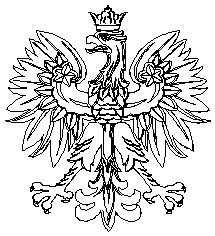 